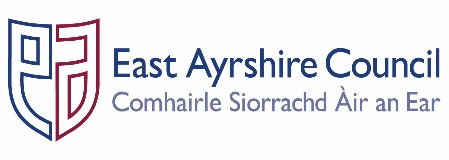 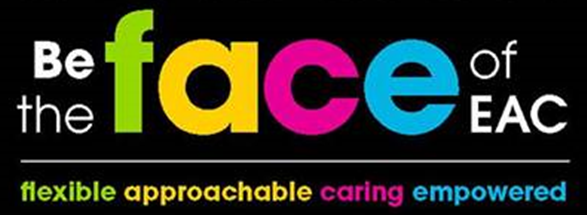 Job OutlinePost:	Work Coach - English as a Second other Language (ESOL) Service:	Housing and Communities Vibrant CommunitiesSection:	Vibrant CommunitiesGrade:	Grade 6 – This post is funded by the Parental Employment Support Fund	Job Purpose: Provide intensive employability support for ESOL parents both in and out of work, helping to tackle in work poverty, and enhance links between local employability services, Vibrant Communities in East Ayrshire in order In order to assist with the promotion, delivery and integration of the key objectives in relation to those identified within the Vibrant Communities Plan and the Community Plan.KEY DUTIES & RESPONSIBILITIESEncourage and support ESOL parents in the direction of employability opportunities which enables them to take up suitable sustainable employment and/or support employed ESOL parents to undertake upskilling opportunities.Develop and action personal development plans (PDPs) with ESOL parents in and out of work, to identify and support the removal of barriers they face in progress into suitable sustainable and/or higher skilled employment.Provide access to appropriate in-work support to extend and enhance the professional and skills development of ESOL parents.Establish and maintain effective working relationship with partner agencies, parental forums and employers to make and receive referrals Assist ESOL parents to create competitive high-quality CVs, undertake extensive regular job searches, to complete job application forms and make speculative job applications and review these  developing skills on an ongoing basisWork, intensively, with unemployed ESOL parents to effectively prepare them for interview and arrange mock interview sessions. Provide support for employed ESOL parents to ensure skills development for progression into sustainable fair employment.Develop strong links with job brokerage services and pipeline services to promote suitable vacancies and match unemployed parents to advertised and brokered job and training opportunities Ensure the client tracking system is updated timeously and that all information is accurate and current. Ensure all paperwork required by management is completed in compliance with the terms and conditions of funding bodies. Assist in the development and promotion of outreach services in local communities to effectively engage with ESOL parents and signpost them to upskilling pipeline opportunities.To ensure protection of all vulnerable persons and follow departmental procedures as appropriate where issues of concern are presented.To provide cover and backup to other officers, supporting them to meet targeted outcomes To undertake training and staff development as requiredTo attend and be pro-active within team meetings as requiredTo work flexible hours as required meeting the needs of individual job seekersGENERAL RESPONSIBILITIESEnsure that any materials, equipment and vehicles provided to assist in carrying out the duties of the post are properly secured in accordance with the Council’s policies and proceduresUtilise and maintain effective information and administrative systemsPromote the health and safety of employees at work and of service users through the implementation of the Council’s policy on health, safety and welfare at work and departmental Health and Safety arrangements in accordance with all relevant statutory requirementsEnsure that all activities for which the post holder is responsible are delivered in accordance with the Council`s Equality and Diversity Policies and the statutory and general and specific Equality Dutiesthat the Council’s Customer First Service Commitment is followed in all dealings with the people we serveRepresent the section at appropriate external events and meetings in accordance with the remit and status of the postParticipate in the East Ayrshire General Employee Review (EAGER) process annually in accordance with the Council’s set arrangementsEnsure Horizontal Themes are considered and integrated into all Strategic Intervention and Operation structures. Person SpecificationDesignation: Work Coach (ESOL)Post No:Service: Housing and CommunitiesSection: Vibrant CommunitiesAttributes:Essential CriteriaDesirable QualificationsSVQ II in a relevant discipline or equivalent demonstrable experienceHNC, HND, in relevant disciplineECDL (European Computer Driving Licence)Experience of delivery, assessment and/or verification of industry recognised qualifications or certification.Knowledge & SkillsKnowledge of the current labour market and local/national  services.Knowledge of local employers.Knowledge of interview techniquesKnowledge of vocational training requirements and an understanding of the qualifications framework as well as qualifications accredited through the Scottish Qualifications AuthorityReport writing skillsPresentation skillsICT skillsAbility to engage and develop positive, effective working relationships with partner organisations and other stakeholdersHigh standard of written and verbal skills and familiar with producing reports and maintaining recordsAn ability to engage positively and supportively with ESOL parents.Ability to understand the barriers that ESOL parents  face when seeking employment.Proven teamwork, time management and organisational skills.Ability to motivate self and others and use own initiativeAbility to demonstrate an understanding of individuals need and the key elements of person centred planning Knowledge of Health & Safety policies and proceduresKnowledge of the guidance relating to the eligibility criteria for Parental Employment Support Fund.Knowledge of disability equality and legislation.Knowledge of the welfare benefits system & issues as they relate to employmentGood understanding and knowledge of ESOL support practice.Ability to use innovative and imaginative approaches in relation to engaging and supporting the target group.Driving licence. ExperienceExperience of working with unemployed service users to support them to progress to a positive sustained destinationPrevious experience of working with individuals who face barriers in their daily lifeExperience of supporting individuals to achieve goals and ambitionsExperience of preparing personal development plans (PDP)Ability to facilitate person centred support for individualsExperience of using MS Office and other MIS applicationsExperience of using manual and electronic job searchExperience of arranging and delivering internal and external training for parents, both in a one to one, and group setting.Experience in supporting individuals who face barriers in their everyday life.Experience of providing support to individuals to achieve goals and ambitions. Experience of working with a range of partners, support agencies and employers. Experience of recruitment and selection interviewingExperience of working with people with barriers to employment or skills development. Experience of coaching/mentoring individualsExperience of providing training to individuals within a workplace environment.Understanding of a multi-disciplinary approach to service deliveryExperience of arranging and delivering internal and external training for ESOL parents, both in a one to one, and group setting.Employees are the FACE of East Ayrshire and are expected to demonstrate our FACE qualities and behavioursEmployees are the FACE of East Ayrshire and are expected to demonstrate our FACE qualities and behavioursEmployees are the FACE of East Ayrshire and are expected to demonstrate our FACE qualities and behavioursQuality BehaviourBehaviourFlexible Have an open mind and look for better ways of doing things.Embrace new technologies to improve services for the people we serve.Welcome opportunities to learn and grow.Have an open mind and look for better ways of doing things.Embrace new technologies to improve services for the people we serve.Welcome opportunities to learn and grow.ApproachableDevelop positive and productive relationships with everyone.Listen, notice, respond and engage.Manage our reactions and think about how our behaviour affects others.Develop positive and productive relationships with everyone.Listen, notice, respond and engage.Manage our reactions and think about how our behaviour affects others.CaringEmbrace working in a team and working with others.Take pride in your role, serving our community and strive to be the best we can be. Be kind to others and to ourselves.Embrace working in a team and working with others.Take pride in your role, serving our community and strive to be the best we can be. Be kind to others and to ourselves.EmpoweredHave the courage to try new things.Work with others to find the best solutions.Help everyone to realise their full potential.Have the courage to try new things.Work with others to find the best solutions.Help everyone to realise their full potential.